ПОСТАНОВЛЕНИЕ От 31 августа 2018 года № 361а. КошехабльОб утверждении Положения « Об организации питания обучающихсяобщеобразовательных учреждений  муниципального образования «Кошехабльский район» в новой редакции	В  целях совершенствования организации и улучшения питания обучающихся общеобразовательных учреждений муниципального образования «Кошехабльский район»,   в  соответствии с Федеральным Законом от 06 октября 2003 года № 131-ФЗ «Об общих принципах организации местного самоуправления в Российской Федерации», пунктом 7 статьи 79  Федерального закона от 29 декабря 2012 года №273-ФЗ «Об образовании в Российской Федерации», статьей  6 Закона Республики Адыгея от 27 декабря 2013 г. № 264 «Об образовании в Республике Адыгея», постановлением Кабинета Министров Республики Адыгея от 18 апреля 2014 г. № 97 «О некоторых мерах по реализации статьи 6 Закона Республики Адыгея «Об образовании в Республике Адыгея»», руководствуясь Уставом муниципального образования «Кошехабльский район»  постановляю:	1. Утвердить прилагаемое Положение «Об организации питания обучающихся общеобразовательных учреждений  муниципального образования «Кошехабльский район» в новой редакции.         2. Управлению образования администрации муниципального образования «Кошехабльский район» (А.Х. Берзегова):         2.1. Осуществлять контроль за организацией питания в общеобразовательных учреждениях, соблюдением требований, предъявляемых к качеству детского питания.         2.2. Систематически анализировать состояние питания в общеобразовательных учреждениях.2.3.	Довести данное постановление  до  руководителей общеобразовательных учреждений.	3. Финансирование расходов на организацию питания отдельных категорий обучающихся осуществлять за счет средств бюджета муниципального образования «Кошехабльский район», запланированных по отрасли «Образование». 4. С момента вступления в силу настоящего Постановления, считать утратившим силу постановление главы муниципального образования «Кошехабльский район» от 15.01.2018 года № 7 «Об   организации питания  обучающимися общеобразовательных организаций муниципального образования «Кошехабльский район». 5. Контроль за исполнением настоящего постановления возложить на заместителя главы по экономике и социальным вопросам администрации муниципального образования «Кошехабльский район» М.Р.Тугланову.6. Настоящее постановление подлежит размещению на официальных сайтах в сети Интернет администрации муниципального образования «Кошехабльский район» и Управления образования администрации муниципального образования «Кошехабльский район».7. Настоящее постановление вступает в силу с момента опубликования.И.о. Главы администрации МО «Кошехабльский район»		Р.З. ЕмыковПриложениек постановлению главы администрации муниципального образования «Кошехабльский район» от 31 августа 2018 г. № 361ПОЛОЖЕНИЕ «Об организации питания обучающихсяобщеобразовательных учреждений  муниципального образования«Кошехабльский район»1. Общие положения.1.1. Настоящее Положение разработано в соответствии с Федеральным Законом  от 29 декабря 2012 года № 273-ФЗ «Об образовании в Российской Федерации»; санитарно-эпидемиологическими правилами СанПиН 2.4.5.2409-08 «Санитарно-эпидемиологические требования к организации питания обучающихся в общеобразовательных учреждениях, учреждениях начального и среднего профессионального образования», утверждёнными постановлением Главного государственного санитарного врача Российской Федерации от 23.07.2008 г. № 45.1.2. Настоящее Положение определяет общие принципы и порядок организации питания обучающихся общеобразовательных учреждений муниципального образования «Кошехабльский  район» (далее – общеобразовательные учреждения), а также порядок организации льготного  питания отдельным категориям обучающихся в общеобразовательных учреждениях.1.3. Положение исходит из необходимости реализации адресной социальной поддержки семей, имеющих детей.2. Общие принципы организации питания обучающихся.2.1. Управление образования администрации муниципального образования «Кошехабльский район» (далее – Управление образования)  по представлению руководителей общеобразовательных учреждений определяет объем финансирования каждого  общеобразовательного учреждения, исходя из количества обучающихся, подавших соответствующие документы на осуществление льготного питания в пределах  средств бюджета МО «Кошехабльский район», предусмотренных  на текущий финансовый год.2.2. Управление образования определяет в пределах выделенных средств объемы финансирования каждого общеобразовательного учреждения, учитывая социальный состав обучающихся, режим пребывания детей.2.3. Предоставление горячего питания осуществляется на основе примерного двухнедельного меню, разработанного в соответствии с рекомендуемой формой составления примерного меню и пищевой ценности приготовляемых блюд (приложение №2 к СанПиН 2.4.5.2409-08).2.4. Питание обучающихся организуется по месту учебы на базе школьных пищеблоков самостоятельно в общеобразовательных учреждениях. 2.5. Обслуживание питания обучающихся осуществляется работниками, имеющими соответствующую профессиональную квалификацию, прошедшими предварительный и периодический медицинские осмотры, гигиеническое обучение в установленном порядке.3. Финансирование питания	3.1. Финансирование питания обучающихся в общеобразовательных учреждениях производится за счет бюджета муниципального образования «Кошехабльский район» и средств родителей (законных представителей).	3.2. Питание, организованное в общеобразовательных учреждениях, предоставляется на платной и льготной основах.3.3. Порядок и размеры платы за питание устанавливаются общеобразовательным учреждением.4. Порядок организации питания обучающихся4.1. Ежедневно в обеденном зале вывешивается утверждённое директором общеобразовательного учреждения  меню, в котором указываются названия блюд, их объём (выход в граммах) и стоимость. 4.2. Часы приема пищи устанавливаются в соответствии с утвержденным руководителем общеобразовательного  учреждения  графиком приема пищи. Режим учебных занятий и длительность перемен должны обеспечить достаточно времени для организованного приема пищи.4.3. Классные руководители сопровождают обучающихся в столовую для принятия пищи в соответствии с графиком питания, контролируют мытьё рук учащимися перед приёмом пищи и их поведение во время завтрака или обеда.5. Порядок обеспечения льготного горячего питания обучающимся5.1. Перечень лиц, имеющих право на получение льготного питания:5.1.1. Бесплатное двухразовое  питание обучающимся 1-11 классов за счёт средств бюджета муниципального образования «Кошехабльский район»  предоставляется: - обучающимся с ограниченными возможностями здоровья.Бесплатное одноразовое питание обучающимся 1-11классов за счет средств бюджета муниципального образования «Кошехабльский район» предоставляется:-детям – сиротам и детям, оставшимся без попечения родителей, а также лицам, потерявшим в период обучения обоих родителей или единственного родителя; - детям - инвалидам;        - обучающимся, находящимся в трудной жизненной ситуации;        - детям из многодетных семей 	5.2.  Для получения льготного питания обучающимся, указанным в п. 5.1.1. необходимо подать заявление согласно приложения № 1 к настоящему Положению с приложением следующих документов: 5.2.1. Для обучающихся детей с ограниченными возможностями здоровья:1) копия документа, удостоверяющего личность родителя (законного представителя) обучающегося и его полномочия; 2) копия документа, удостоверяющего личность ребенка (свидетельство о рождении обучающегося, не достигшего возраста 14 лет, документ, удостоверяющий личность обучающегося, достигшего возраста 14 лет (паспорт гражданина Российской Федерации или временное удостоверение личности, выданное на период его замены));3) копия документа подтверждающего ограниченные возможности здоровья (соответствующее медицинское заключение).5.2.2. Для обучающихся, детей-сирот, оставшихся без попечения родителей:1) копия документа, удостоверяющего личность законного представителя обучающегося и его полномочия; 2) копия документа, удостоверяющего личность ребенка (свидетельство о рождении обучающегося, не достигшего возраста 14 лет, документ, удостоверяющий личность обучающегося, достигшего возраста 14 лет (паспорт гражданина Российской Федерации или временное удостоверение личности, выданное на период его замены));3) один из документов, подтверждающих утрату обучающимся родительского попечения:а) копия акта об оставлении ребенка;б) копия заявления родителей (матери ребенка) о согласии на его усыновление;в) копия решения суда о лишении родителей (родителя) родительских прав либо ограничений родителей (родителя) в родительских правах в отношении обучающегося;г) копии свидетельств (свидетельства) о смерти родителей (родителя);д) копия решения суда о признании родителей (родителя) безвестно отсутствующими (отсутствующим);е) копия решения суда о признании родителей (родителя) умершими (умершим);ж) копия решения суда о признании родителей (родителя) недееспособными (недееспособным);з) копия решения суда о признании родителей (родителя) ограниченно дееспособными (ограниченно дееспособным).5.2.3. Для обучающихся,  находящихся в трудной жизненной ситуации:5.2.3.1.Для отнесения обучающегося образовательного учреждения к категории обучающихся, находящихся в трудной жизненной ситуации, родитель (законный представитель) обучающегося представляет в образовательное учреждение:1) заявление на получение льготного питания на обучающегося образовательного  учреждения, находящегося в трудной жизненной ситуации, по форме, установленной настоящим Положением (приложение № 1);2) один из следующих документов:а) копию удостоверения беженца с указанием сведений о членах семьи, не достигших возраста 18 лет, лица, признанного беженцем;б) копию удостоверения вынужденного переселенца с указанием сведений о членах семьи, не достигших возраста 18 лет, лица, признанного вынужденным переселенцем;в) справку, выдаваемую территориальными органами  социальной защиты населения Министерства труда и социального развития Республики Адыгея, подтверждающую статус малоимущей семьи, с указанием периода, на который семья признана малоимущей; г) справку из органа  или  учреждения системы профилактики безнадзорности и правонарушений несовершеннолетних - для обучающихся, оказавшихся в экстремальных условиях, жертв насилия, обучающихся с отклонениями в поведении, обучающихся, жизнедеятельность которых объективно нарушена в результате сложившихся обстоятельств и которые не могут преодолеть данные обстоятельства самостоятельно или с помощью семьи.5.2.3.2. Для рассмотрения вопроса об отнесении обучающегося образовательного учреждения к категории обучающихся, находящихся в трудной жизненной ситуации, в образовательном учреждении создается комиссия по отнесению обучающихся к категории обучающихся, находящихся в трудной жизненной ситуации (далее - комиссия), состав и порядок деятельности которой определяется образовательным учреждением.5.2.3.3. Комиссия в течение 10 рабочих дней со дня принятия заявления с одним из документов, указанным в пункте 5.2.3.1. настоящего Положения, рассматривает их и принимает решение об отнесении обучающегося образовательного учреждения к категории обучающихся, находящихся в трудной жизненной ситуации или об отказе в отнесении обучающегося образовательного учреждения к категории обучающихся, находящихся в трудной жизненной ситуации, и уведомляет об этом родителя (законного представителя) обучающегося. 5.2.3.4. Основанием для отказа в отнесении обучающегося образовательного учреждения к категории обучающихся, находящихся в трудной жизненной, ситуации, является непредставление документов, указанных в пункте 5.2.3.1. настоящего Положения.5.2.3.5. Решение об отказе в отнесении обучающегося образовательного учреждения к категории обучающихся, находящихся в трудной жизненной ситуации, может быть обжаловано в порядке, установленном Федеральным законом от 2 мая 2006 года № 59-ФЗ «О порядке рассмотрения обращений граждан Российской Федерации», Гражданским процессуальным кодексом Российской Федерации, Кодексом административного судопроизводства Российской Федерации.5.2.4. Для обучающихся детей-инвалидов:1) копия документа, удостоверяющего личность законного представителя обучающегося и его полномочия; 2) копия документа, удостоверяющего личность ребенка (свидетельство о рождении обучающегося, не достигшего возраста 14 лет), документ, удостоверяющий личность обучающегося, достигшего возраста 14 лет (паспорт гражданина Российской Федерации или временное удостоверение личности, выданное на период его замены);3) копия документа подтверждающего инвалидность ребенка (соответствующее медицинское заключение).5.3. Для получения питания обучающимися, указанным в пункте 5.1.2. настоящего Положения необходимо подать заявление согласно приложения № 2 к настоящему Положению с приложением следующих документов:5.3.1. Для детей из многодетных семей:1) копия документа, удостоверяющего личность законного представителя обучающегося и его полномочия; 2) копия документа, удостоверяющего личность ребенка (свидетельство о рождении обучающегося, не достигшего возраста 14 лет), документ, удостоверяющий личность обучающегося, достигшего возраста 14 лет (паспорт гражданина Российской Федерации или временное удостоверение личности, выданное на период его замены));3) документы, подтверждающие состав семьи;4) документы, подтверждающие, что обучающийся является членом многодетной семьи;5.3. Ответственный за организацию  питания в общеобразовательном учреждении, совместно с шеф-поваром,  осуществляют ежедневный учет обучающихся, получающих льготное питание по классам.6. Питание на платной основе.6.1. Обучающиеся 1-11 классов, не отнесенные к льготным категориям обучающихся, указанным в части 5 настоящего Положения имеют право на получение питания за счёт средств родителей (законных представителей).Для получения питания обучающимися, указанным в пункте 6.1. настоящего Положения необходимо подать заявление согласно приложения № 3 к настоящему Положению с приложением следующих документов:1) копия документа, удостоверяющего личность законного представителя обучающегося и его полномочия; 2) копия документа, удостоверяющего личность ребенка (свидетельство о рождении обучающегося, не достигшего возраста 14 лет), документ, удостоверяющий личность обучающегося, достигшего возраста 14 лет (паспорт гражданина Российской Федерации или временное удостоверение личности, выданное на период его замены).7. Контроль за организацией питания обучающихся7.1. Контроль за качеством, сбалансированностью и организацией питания, соблюдением санитарно-гигиенических правил осуществляют:- Управление образования администрации МО «Кошехабльский район»;- руководители общеобразовательных учреждений;- ответственные лица, на которых возложены данные обязанности в общеобразовательных учреждениях;- бракеражная комиссия (по приказу руководителя общеобразовательного учреждения).Приложение № 1 к Положению «Об организации питания обучающихсяобщеобразовательных учреждений муниципального образования «Кошехабльский район»ЗАЯВЛЕНИЕПрошу Вас предоставить дополнительную меру социальной поддержки по обеспечению питанием__________________________________________________________________(кому - ф.и.о.)Обучающе (му, й) ся класса___________, на период с _________ по ____________дата рождения __________, свидетельство о рождении/паспорт серия_______ номер _________,место регистрации _____________________, место проживания  ___________________________________________________________________, в связи с тем, что: ** (при заполнении заявления необходимо проставить знак напротив одной из категорий граждан, претендующих на питание)Обучающий(ая)ся относится к категории граждан, имеющих право на предоставление  двухразового бесплатного питания за счет средств бюджета муниципального образования «Кошехабльский район»:Родитель (законный представитель), обучающийся:
- проинформирован образовательным учреждением о праве подать заявление на предоставление питания в следующем учебном году в мае соответствующего календарного года;
- дополнительная мера социальной поддержки по обеспечению питанием предоставляется начиная с месяца, следующего за месяцем подачи заявления, если заявление подано до 20 числа текущего месяца;
В случае изменения оснований для предоставления дополнительной меры социальной поддержки по обеспечению питанием обязуюсь незамедлительно письменно информировать администрацию образовательного учреждения.
К заявлению прилагаю следующие документы подтверждающие право на получение дополнительной мерой социальной поддержки по питанию:__________________________________________________________________________________________________________________________________________________________________________________________________________________________________________________________________________________________________Приложение № 2 к Положению об организации питания обучающихсяобщеобразовательных учреждений муниципального образования «Кошехабльский район»ЗАЯВЛЕНИЕПрошу Вас предоставить дополнительную меру социальной поддержки по обеспечению питанием__________________________________________________________________(кому - ф.и.о.)обучающе(му, й)ся класса___________, на период с _________ по ____________дата рождения __________, свидетельство о рождении/паспорт серия_______ номер _________,место регистрации _____________________, место проживания  ___________________________________________________________________, в связи с тем, что: ** (при заполнении заявления необходимо проставить знак напротив одной из категорий граждан, претендующих на питание)Обучающий(ая)ся относится к категории граждан, имеющих право на предоставление одноразового бесплатного  питания за счет средств бюджета муниципального образования «Кошехабльский район»:Родитель (законный представитель), обучающийся:
- проинформирован образовательным учреждением о праве подать заявление на предоставление питания в следующем учебном году в мае соответствующего календарного года;
- дополнительная мера социальной поддержки по обеспечению питанием предоставляется начиная с месяца, следующего за месяцем подачи заявления, если заявление подано до 20 числа текущего месяца;В случае изменения оснований для предоставления дополнительной меры социальной поддержки по обеспечению питанием обязуюсь незамедлительно письменно информировать администрацию образовательного учреждения.
К заявлению прилагаю следующие документы подтверждающие право на получение дополнительной мерой социальной поддержки по питанию:__________________________________________________________________________________________________________________________________________________________________________________________________________________________________________________________________________________________________Приложение № 3 к Положению об организации питания обучающихся общеобразовательных учреждений муниципального образования «Кошехабльский район»ЗАЯВЛЕНИЕПрошу Вас обеспечить питанием__________________________________________________________________(кому - ф.и.о.)обучающе(му, й)ся класса___________, на период с _________ по ____________дата рождения __________, свидетельство о рождении/паспорт серия_______ номер _________,место регистрации _____________________, место проживания  ___________________________________________________________________, за счет родителей (законных представителей) в полном объемеРодитель (законный представитель), обучающийся:
- проинформирован образовательным учреждением о праве подать заявление на предоставление питания в следующем учебном году в мае соответствующего календарного года;
- согласны оплачивать 100 % от стоимости питания по реквизитам, полученным от руководства образовательного учреждения, не позднее 25 числа предшествующего месяцу получения питания.
К заявлению прилагаю следующие документы подтверждающие право на получение дополнительной мерой социальной поддержки по питанию:__________________________________________________________.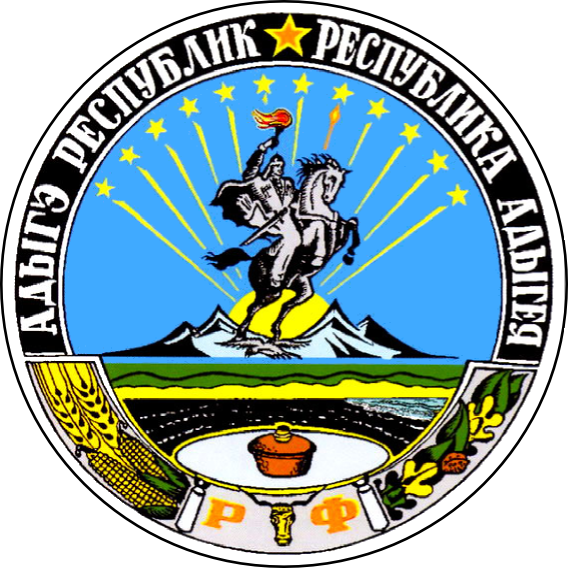 РЕСПУБЛИКА АДЫГЕЯАДМИНИСТРАЦИЯ Муниципального образования «КОШЕХАБЛЬСКИЙ РАЙОН»АДЫГЭ РЕСПУБЛИКМУНИЦИПАЛЬНЭ ОБРАЗОВАНИЕУ «КОЩХЬАБЛЭ РАЙОНЫМ» ИАДМИНИСТРАЦИЕДети с ограниченными возможностями здоровья;Предъявлен документ, подтверждающий право представить интересы несовершеннолетнего Предъявлен документ, подтверждающий право представить интересы несовершеннолетнего Предъявлен документ, подтверждающий право представить интересы несовершеннолетнего Предъявлен документ, подтверждающий право представить интересы несовершеннолетнего Предъявлен документ, подтверждающий право представить интересы несовершеннолетнего Предъявлен документ, подтверждающий право представить интересы несовершеннолетнего Предъявлен документ, подтверждающий право представить интересы несовершеннолетнего (наименование и реквизиты документа),(наименование и реквизиты документа),..Согласен на обработку персональных данных Согласен на обработку персональных данных Согласен на обработку персональных данных (подпись).(подпись).Подпись Дата Дата Дети – сироты, дети, оставшиеся без попечения родителей;        Дети – инвалиды;   Дети, находящиеся в трудной жизненной ситуации;Дети из многодетных семей;Предъявлен документ, подтверждающий право представить интересы несовершеннолетнего Предъявлен документ, подтверждающий право представить интересы несовершеннолетнего Предъявлен документ, подтверждающий право представить интересы несовершеннолетнего Предъявлен документ, подтверждающий право представить интересы несовершеннолетнего Предъявлен документ, подтверждающий право представить интересы несовершеннолетнего Предъявлен документ, подтверждающий право представить интересы несовершеннолетнего Предъявлен документ, подтверждающий право представить интересы несовершеннолетнего (наименование и реквизиты документа),(наименование и реквизиты документа),..Согласен на обработку персональных данных Согласен на обработку персональных данных Согласен на обработку персональных данных (подпись).(подпись).Подпись Дата Дата Предъявлен документ, подтверждающий право представить интересы несовершеннолетнего Предъявлен документ, подтверждающий право представить интересы несовершеннолетнего Предъявлен документ, подтверждающий право представить интересы несовершеннолетнего Предъявлен документ, подтверждающий право представить интересы несовершеннолетнего Предъявлен документ, подтверждающий право представить интересы несовершеннолетнего Предъявлен документ, подтверждающий право представить интересы несовершеннолетнего Предъявлен документ, подтверждающий право представить интересы несовершеннолетнего (наименование и реквизиты документа),(наименование и реквизиты документа),..Согласен на обработку персональных данных Согласен на обработку персональных данных Согласен на обработку персональных данных (подпись).(подпись).Подпись Дата Дата 